
БРОВАРСЬКА РАЙОННА РАДАКИЇВСЬКОЇ ОБЛАСТІП Р О Т О К О Лзасідання 28 чергової сесії Броварської районної ради VІІІ скликання від 14 вересня 2023 року                                                                                                            м. БровариУ роботі 28 чергової сесії Броварської районної ради VІІІ скликання взяли участь: - Майбоженко Володимир Володимирович, голова Броварської районної державної (військової) адміністрації;-  Дорошенко Олексій Олександрович, перший заступник голови Броварської районної державної адміністрації;- Юрченко Ольга Борисівна, заступник голови Броварської районної державної адміністрації.Веде сесію:Гришко Сергій Миколайович - голова Броварської районної ради VІІІ скликання.Затвердження порядку денного:Всього депутатів   - 42Було присутніх      - 24Виступив:Гришко Сергій Миколайович, голова Броварської районної ради,  повідомив, що у залі зареєструвались 23 депутати та запропонував розпочати засідання 28 чергової сесії. Головуючий поставив дану пропозицію на голосування.Проведення процедури поіменного голосування.Голосували:«За» - 23; «проти» - 0 ; «утримались» - 0; «не голосували» - 0.Протокол поіменного голосування додається.Вирішили:Пропозицію прийнято одноголосно.Головуючий оголосив 28 чергову сесію Броварської районної ради VІІІ скликання відкритою.(Звучить Гімн України) На сесії присутні:керівники відділів та структурних підрозділів райдержадміністрації;представники  засобів масової інформації.Гришко Сергій Миколайович, голова Броварської районної ради, повідомив, що відповідно до розпорядження від 04 вересня 2023 року № 58 скликана 28 чергова сесія Броварської районної ради VІІІ скликання і запропонував затвердити порядок денний:Про хід виконання районної Програми соціально-економічного, культурного і духовного розвитку Броварського району на 2023 рік за І півріччя. Про хід виконання Програми відзначення та вшанування окремих працівників, трудових колективів, які досягли високого професіоналізму і визначних успіхів у державній, виробничій, творчій та інших сферах діяльності  на 2023-2024 роки.Про хід виконання районною державною адміністрацією повноважень делегованих районною радою з питань розвитку охорони здоров’я, сприяння роботі асоціацій, інших громадських та неприбуткових організацій, які діють у сфері охорони здоров’я.Про хід виконання районною державною адміністрацією повноважень делегованих районною радою з питань вжиття необхідних заходів щодо ліквідації наслідків надзвичайних ситуацій відповідно до закону, інформування про них населення, залучення в установленому законом порядку до цих робіт підприємств, установ та організацій, а також населення.Про хід виконання районною державною адміністрацією повноважень делегованих районною радою з питань забезпечення виконання заходів з відстеження результативності регуляторних актів прийнятих районною радою.Про делегування повноважень Броварської районної ради Броварській районній державній адміністрації.Про зміни у складі постійних комісій Броварської районної ради VIII скликання.Про внесення змін до рішення сесії Броварської районної ради від 15 грудня 2022 року № 254-24-VIII «Про затвердження плану роботи Броварської районної рад VIII скликання на 2023 рік».Різне.В залі зареєструвались 24 депутати.Проведення процедури поіменного голосування.Голосували:«За» - 24; «проти» - 0; «утримались» - 0; «не голосували» - 0.Протокол поіменного голосування додається.Вирішили:Порядок денний прийнято в цілому.Головуючий запропонував затвердити регламент проведення засідання: для доповіді – до 5 хв.;для виступу – до 3 хв.;для репліки – до 1 хв. поцікавився чи будуть інші пропозиції (не надійшли) та поставив на голосування дану пропозицію.Проведення процедури поіменного голосування.Голосували:«За» - 23 ; «проти» - 0 ; «утримались» - 0;«не голосували» - 1.Протокол поіменного голосування додається.Вирішили:Затвердити регламент проведення засідання. Гришко Сергій Миколайович привітав присутніх з 100-річчя утворення Броварського району. До ювілейної дати, Гришко С.М. разом з  Майбоженком В.В. відзначили волонтерів, військовослужбовців, громадських діячів, за активну громадську позицію, особистий внесок у розвиток нашого району та визначні успіхи у військовій сфері діяльності. Їх  було нагороджено Знаком Пошани Броварської районної ради, нагрудним знаком - Відзнакою голови Броварської районної державної адміністрації, а також грамотами та подяками.1.Слухали:Про хід виконання районної Програми соціально-економічного, культурного і духовного розвитку Броварського району на 2022 рік за І півріччя.Головуючий запросив до співдоповіді Дяченка Р.М.Співдоповідав:Дяченко Роман Миколайович, голова постійної комісії з питань бюджету, фінансів, соціально-економічного розвитку, повідомив, що на засіданні постійної комісії було розглянуто дане питання. Головуючий повідомив, що дане питання розглядалось на всіх засіданнях постійних комісій та Президії районної ради і рекомендовано винести на розгляд сесії та поставив на голосування проект рішення.Проведення процедури поіменного голосування.Голосували:«За» - 23 ; «проти» - 0; «утримались» - 1; «не голосували» - 0.Протокол поіменного голосування додається.Вирішили:Прийняти рішення сесії районної ради                           № 318-28-VІІІ (додається).2.Слухали:Про хід виконання Програми відзначення та вшанування окремих працівників, трудових колективів, які досягли високого професіоналізму і визначних успіхів у державній, виробничій, творчій та інших сферах діяльності  на 2023-2024 роки.Головуючий запросив до співдоповіді Дяченка Р.М.Співдоповідав:Дяченко Роман Миколайович, голова постійної комісії з питань бюджету, фінансів, соціально-економічного розвитку, повідомив, що на засіданні постійної комісії було розглянуто дане питання.Головуючий повідомив, що дане питання розглядалось на спільному засіданні постійних комісій та Президії районної ради і рекомендовано винести на розгляд сесії та поставив на голосування проект рішення.Проведення процедури поіменного голосування.Голосували:«За» - 23 ; «проти» -0 ; «утримались» - 1; «не голосували» - 0.Протокол поіменного голосування додається.Вирішили:Прийняти рішення сесії районної ради                           № 319-28-VІІІ (додається).3.Слухали:Про хід виконання районною державною адміністрацією повноважень делегованих районною радою з питань розвитку охорони здоров’я, сприяння роботі асоціацій, інших громадських та неприбуткових організацій, які діють у сфері охорони здоров’я.Головуючий запросив до співдоповіді Шульгу В.Є. Співдоповідала:Шульга Валентина Євгеніївна, заступник голови районної ради, повідомила, що на спільному засіданні постійних комісій розглянуто дане питання та рекомендовано проект рішення підтримати.Головуючий поставив на голосування проект рішення.Проведення процедури поіменного голосування.Голосували:«За» - 23 ; «проти» - 0 ; «утримались» - 1; «не голосували» - 0.Протокол поіменного голосування додається.Вирішили:Прийняти рішення сесії районної ради                           № 320-28-VІІІ (додається).4.Слухали:Про хід виконання районною державною адміністрацією повноважень делегованих районною радою з питань вжиття необхідних заходів щодо ліквідації наслідків надзвичайних ситуацій відповідно до закону, інформування про них населення, залучення в установленому законом порядку до цих робіт підприємств, установ та організацій, а також населення.Головуючий запросив до співдоповіді Чайковську Л.В. Співдоповідала:Чайковська Людмила Володимирівна, головуюча спільного засідання, повідомила, що на спільному засіданні постійних комісій розглянуто дане питання та рекомендовано проект рішення підтримати.Головуючий поставив на голосування проект рішення.Проведення процедури поіменного голосування.Голосували:«За» - 23; «проти» - 1 ; «утримались» - 0; «не голосували» - 0.Протокол поіменного голосування додається.Вирішили:Прийняти рішення сесії районної ради                           № 321-28-VІІІ (додається).5.Слухали:Про хід виконання районною державною адміністрацією повноважень делегованих районною радою з питань забезпечення виконання заходів з відстеження результативності регуляторних актів прийнятих районною радою.Головуючий запросив до співдоповіді Кравченко А. В.Співдоповідала:Кравченко Анастасія Володимирівна, член постійної   комісії з питань промисловості, інформатизації, підтримки підприємництва, інвестицій та міжнародних зв’язків, повідомила, що на спільному засіданні постійних комісій розглянуто дане питання та рекомендовано проект рішення підтримати.Головуючий поставив на голосування проект рішення.Проведення процедури поіменного голосування.Голосували:«За» - 24 ; «проти» - 0 ; «утримались» - 0; «не голосували» - 0.Протокол поіменного голосування додається.Вирішили:Прийняти рішення сесії районної ради                           № 322-28-VІІІ (додається).6.Слухали:Про делегування повноважень Броварської районної ради Броварській районній державній адміністрації.Головуючий запросив до співдоповіді Хаменушка Р.В. Співдоповідав:Хаменушко Роман Володимирович,  голова постійної комісії з питань регламенту, депутатської етики, законності та правопорядку, повідомив, що постійна комісія розглянула дане питання на своєму засіданні та рекомендує проект рішення підтримати.Головуючий поставив на голосування проект рішення.Проведення процедури поіменного голосування.Голосували:«За» - 23 ; «проти» - 0 ; «утримались» - 1; «не голосували» - 0.Протокол поіменного голосування додається.Вирішили:Прийняти рішення сесії районної ради                           № 323-28-VІІІ (додається).7.Слухали:Про зміни у складі постійних комісій Броварської районної ради VIII скликання.Головуючий запросив до співдоповіді Хаменушка Р.В. Співдоповідав:Хаменушко Роман Володимирович,  голова постійної комісії з питань регламенту, депутатської етики, законності та правопорядку, повідомив, що постійна комісія розглянула дане питання на своєму засіданні та рекомендує проект рішення підтримати.Головуючий поставив на голосування проект рішення.Проведення процедури поіменного голосування.Голосували:«За» - 24 ; «проти» - 0 ; «утримались» - 0; «не голосували» - 0.Протокол поіменного голосування додається.Вирішили:Прийняти рішення сесії районної ради                           № 324-28-VІІІ (додається).8.Слухали:Про внесення змін до рішення сесії Броварської районної ради від 15 грудня 2022 року № 254-24-VIII «Про затвердження плану роботи Броварської районної рад VIII скликання на 2023 рік».Головуючий запросив до співдоповіді Хаменушка Р.В. Співдоповідав:Хаменушко Роман Володимирович,  голова постійної комісії з питань регламенту, депутатської етики, законності та правопорядку, повідомив, що постійна комісія розглянула дане питання на своєму засіданні та рекомендує проект рішення підтримати.Головуючий поставив на голосування проект рішення.Проведення процедури поіменного голосування.Голосували:«За» - 24 ; «проти» - 0 ; «утримались» - 0; «не голосували» - 0.Протокол поіменного голосування додається.Вирішили:Прийняти рішення сесії районної ради                           № 325-28-VІІІ (додається).9.Різне.Головуючий поцікавився чи є бажаючі виступити у різному та зазначив, що порядок денний 28 чергової сесії Броварської районної ради Київської області VІІІ скликання вичерпано та оголосив пленарне засідання закритим. (Звучить Гімн України).Голова радиСергій ГРИШКОСекретаріат сесіїВіра БЕРЕЗОВСЬКА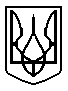 